Amtliche BekanntmachungÖffentliche GemeinderatsitzungDie nächste öffentliche Gemeinderatssitzung findet am Dienstag, 10. Oktober 2023 um 19.00 Uhr im Bürgersaal der Gemeinde Horben statt. Die Bevölkerung ist dazu herzlich eingeladen.Im Anschluss an die öffentliche Gemeinderatssitzung findet eine nichtöffentliche Gemeinderatssitzung statt.TagesordnungÖffentliche Sitzung Bebauungsplan und örtliche Bauvorschriften „Langackern II“-  Behandlung der eingegangenen Stellungnahmen aus der Offenlage gemäß § 3 (2) und § 4 (2) i.V.m. § 13b BauGB- Billigung des aktuellen Bebauungsplanentwurfs mit örtlichen Bauvorschriften und Offenlagebeschluss gemäß § 3 Abs. 2 und § 4 Abs. 2 BauGB mit Umweltprüfung in Form eines Umweltberichts incl. Eingriffs- Ausgleichsbilanzierung- Beratung und Beschlussfassung –Neubau des Kindergartens in Horben; Vergaben der GewerkeErdarbeiten und FreianlagenBlitzschutzElektrotechnik / FiAAufzugsanlagen- Beratung und Beschlussfassung –Gründung eines Fördervereins für die Grundschule Horben; Projekt MUS-E und Anschubfinanzierung- Beratung und Beschlussfassung –Windkraft im Hexental 
- Sachstandsbericht -Bekanntgaben des BürgermeistersAnfragen der Gemeinderätinnen und GemeinderäteAnfragen der Zuhörerinnen und ZuhörerWir weisen zudem darauf hin, dass die Tagesordnung sowie die Beratungsvorlagen bis spätestens zum Freitag vor der Sitzung auf der Homepage der Gemeinde veröffentlicht werden.
Dr. Benjamin Bröcker	
Bürgermeister	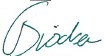 